Министерство образования Камчатского краяКраевое государственное профессиональное образовательное автономное учреждение «КАМЧАТСКИЙ ПОЛИТЕХНИЧЕСКИЙ ТЕХНИКУМ»(КГПОАУ «Камчатский политехнический техникум»)Программа профессиональной пробы по профессиональному направлению «Исполнитель художественно-оформительских работ»профессиональная пробаПетропавловск-Камчатский – 2023Программа профессиональной пробы по профессиональному направлению «Исполнитель художественно-оформительских работ» разработана для учащихся 6-11 классов для профессионального самоопределения.Организация - разработчик: КГПОАУ «Камчатский политехнический техникум»    Разработчик: Филичкина Е.А., методистПаспорт программы профессиональной пробыПрофессиональная среда: креативнаяНаименование профессионального направления: исполнитель художественно-оформительских работ.Содержание программыВведение 5 минутКраткое описание профессионального направления. Исполнитель художественно-оформительских работ - это мастер, выполняющий художественные и декоративные работы, в том числе в области дизайна и рекламы. Основные виды деятельности – выполняет художественные и декоративные работы, росписи, шрифтовые надписи, оформляет интерьеры, витрины, вывески, стенды, разрабатывает эскизы полиграфической рекламы, работает с заказчиком.Место и перспективы профессионального направления в современной экономике Камчатского края, страны и мира.В настоящее время к услугам исполнителя художественно-оформительских работ прибегают владельцы коммерческой недвижимости, муниципальные власти, коммерческие и общественно-политические организации. Городская среда требует постоянного изменения и усовершенствования, в том числе через создание художественных композиций и художественное оформления городской инфраструктуры. Такие специалисты нужны во многих сферах городской жизни -  от создания рекламных баннеров до художественного оформления выставочных комплексов. Профессию исполнителя художественно-оформительских работ следует признать востребованной. В крупных мегаполисах и городах услуги таких специалистов пользуются спросом и оплачиваются достойно. Необходимые навыки и знания для овладения профессией.Оформление интерьера, зданий и элементов городского ландшафта в соответствии с утверждёнными эскизами и макетами; Создание концепции оформления того или иного помещения; Разработка образов, стилей, графических приёмов, которые будут использованы при художественном оформлении, согласование их с заказчиком; Нанесение рисунков, графических элементов, шрифтов на оформляемые поверхности; Работа с объёмными художественными композициями – выполнение настенных панно, чеканки, набор мозаичных изображений и т.д.; Изготовление рекламных и информационных щитов, баннеров, панелей.1 – 2 интересных факта о профессиональном направлении. На Руси художественное образование существовало в форме индивидуальной подготовки иконописцев, мастеров монументальной живописи и резчиков непосредственно в мастерских. В 18 веке положительную роль в развитии художественного образования в России сыграла созданная Петром первым в 1711 году Рисовальная школа при Петербургской типографии. Крупной художественной школой в первой половине 18 века стала так называемая живописная команда «Канцелярии от строений». В ней работали и учились многие известные русские мастера живописи – И.Я. Вишняков, А.П. Антропов и др. Крупнейшим центром художественного образования в России стала основанная в 1757 году в Петербурге Академия художеств. В 19 веке в ней получили образование художники-реалисты А.А Иванов, К.П. Брюллов, а также В.М. Васнецов, И.Е. Репин, В.И. Суриков, И.И. Шишкин.В наши дни возросла роль и ответственность художника в формировании предметно- пространственного окружения человека. Чем больше разрастаются города, чем стандартнее становится их застройка, тем сильнее искусственное окружение воздействует на человека. И его самочувствие во многом зависит от того, каков будет эстетический облик городской среды, и это будет зависеть от работы не только архитектора, но и художника- оформителя.Многие художники нашего времени пользуются новыми технологиями (цифровая техника, программы: Adobe PhotoShop, Adobe Illustrator, CorelDRAW и др.), облегчающими работу, делая её более удобной. Связь профессиональной пробы с реальной деятельностью.Для исполнителя художественно-оформительских работ возможно успешное построение карьеры в творческом профессиональном направлении. Профессия подразумевает выполнение работ на договорной основе, исполнение заказов и подрядов. Талантливый исполнитель художественно-оформительских работ способен качественно выполнить любой заказ. Оформление зданий и концертных залов, выставочных комплексов и развлекательных центров – все эти виды работ под силу такому специалисту. Выполняя профессионально свою работу и приобретая известность, исполнитель художественно-оформительских работ может обеспечить себя заказами и получать значительный доход.3 Постановка задания (5 минут)1 Постановка цели и задачи в рамках профессиональной пробы.Создание продукта в технике «Бумагопластика». 2 Демонстрация итогового результата. 4 Выполнение задания 25 минутВыполнить из бумаги модель стадиона.Этапы выполнения:1) Представить форму будущего объекта, выполнить эскиз.2) От руки начертить фигуру, в форме которой будет ваш объект3) Вырезать полученную заготовку4) Путем равномерного со всех сторон уменьшения исходной заготовки нарисовать следующую и вырезать.5) Действие 4 повторить нужное количество раз в соответствии с выбранным количеством этажей вашего стадиона.6) Определить сколько и какого вида вы хотели бы выполнить стойки, удерживающие вашу конструкцию.7) Используя наибольшую и наименьшую заготовки корпуса выполните боковые крепления будущей модели.8)  Убедившись в правильности выполненного крепления, выполните их нужное количество.9) Соберите конструкцию модели, вставляя каждый элемент корпуса в боковые крепления.10) Путем изменения формы конструкции при движении модели, подберите наиболее подходящую вам.  Это и будет макет вашего стадиона.Рекомендации для наставника по организации процесса выполнения задания. При выполнении работ каждый участник должен разобраться в основных процессах и алгоритме работы.5 Контроль, оценка и рефлексия (10 минут)Критерии успешного выполнения задания:определен алгоритм работы с бумагой;представлена итоговый продукт (макет);сделаны выводы о работе и области примененияРекомендации для наставника по контролю результата, процедуре оценки.Создание идеального макета очень важно, но не является приоритетом данной пробы. Самое важное – это понять принципы работы с бумагой и технологию бумагопластики.Вопросы для рефлексии участников профессиональных проб:Понравилась ли вам эта проба?Чей макет вам нравится больше своего?Хотите ли вы узнать о возможностях профессии больше?Инфраструктурный листПриложение АШаблоны для выполнения практической работы.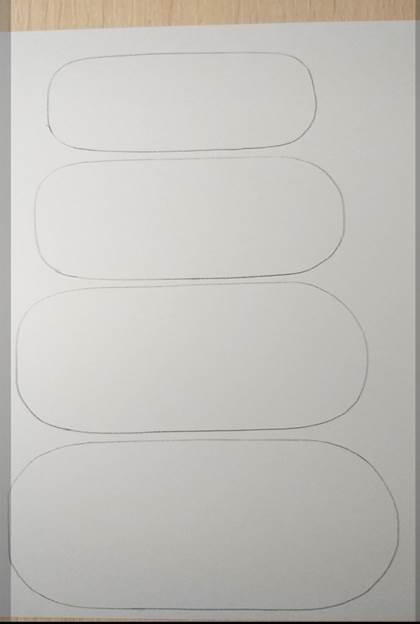 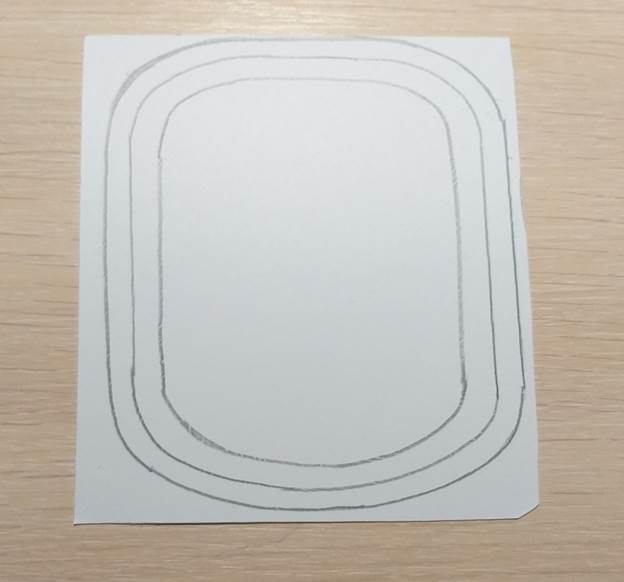  Шаблоны получаются путем постоянного и равномерного уменьшения последующего элемента до размера основания (самого стадиона). Полученная модель может выглядеть следующим образом.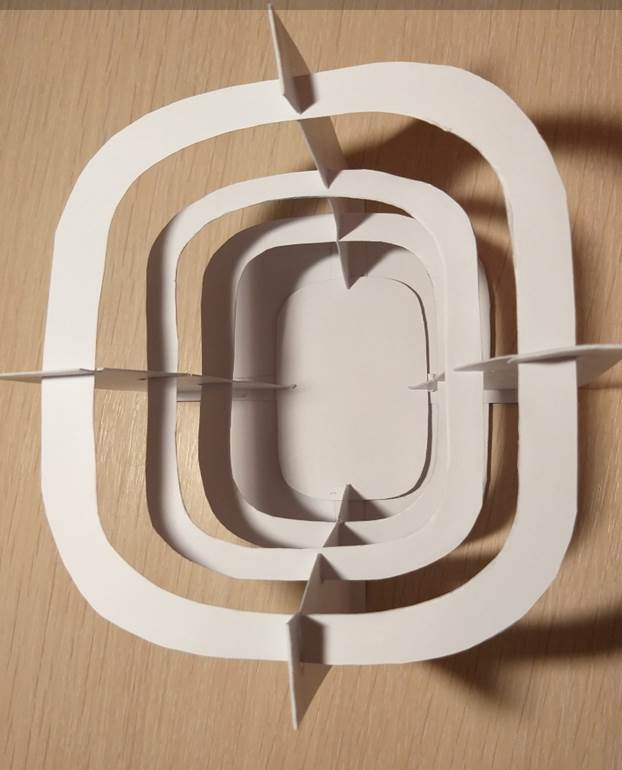 Содержание1 Паспорт программы профессиональной проб…………………………………...........42 Содержание программы…………………………………………………………………43 Постановка задач…………………………………………………………………………64 Выполнение задания……………………………………………………………………..75 Контроль, оценка и рефлексия…………………………………………………………..76 Инфраструктурный лист…………………………………………………………………7ВидФормат проведенияВремя проведенияВозрастная категорияДоступность для участников с ОВЗБазовыйОчная45 минут6-11 классыНарушение функций кровообращения; Нарушение функций слуха;Нарушения функций нижних конечностей;Возможно одновременное участие детей с инвалидностью и ОВЗ и детей без инвалидности№ п/пНаименованиеКол-воНа 1 чел1Бумага для черчения2на каждого участника2Карандаш простой 1на каждого участника3Линейка (30 см)1на каждого участника4Ножницы1на каждого участника5Шаблоны готового макета1на каждого участника